●熊本県ヘルプカード裏面記入用サンプルデータ　Ａ４･１２面のラベルシートを利用ください耳が聞こえにくいのでゆっくり（または手話か筆談）で話してください。視覚に障がいがあるため、小さい文字が読めません。パニックになった時は、静かな場所へ誘導してください。会話を理解するのが苦手です。わかりやすい言葉でゆっくり話してください。低血糖により意識を失ったり、倒れたりすることがあります。ペースメーカーを使用しています。妊娠中で、具合が悪くなることがあります。医療機関：　　　　　　　　認知症があります。一人でいたり、道に迷っていたら、下記の電話番号に連絡してください。（家族携帯：***-****-****）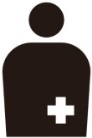 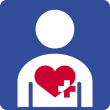 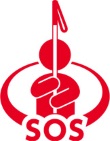 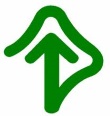 